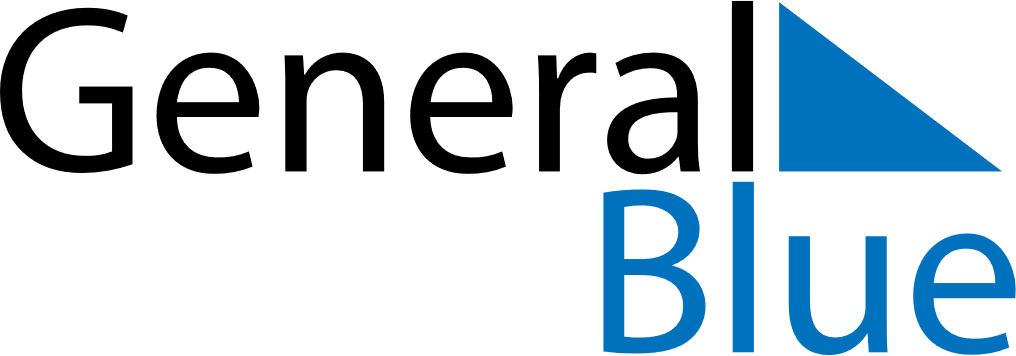 April 2020April 2020April 2020United StatesUnited StatesSUNMONTUEWEDTHUFRISAT123456789101112131415161718Tax Day19202122232425Administrative Professionals Day2627282930